ПРОТОКОЛ № 5Заседания  президиума Общественной палаты ГО Первоуральскот 14 июня 2018 года.Присутствовали: 1. Кириллов В.М.                              2. Меньшиков Э.Н.                              3. Прошунин А.П.                              4. Слабука А.В.                              5. Исмагилов В.В – член  Общественной палатыПриглашенные:Зам. Начальника управления образования - ГИЛЬМАНОВА И.В.Председатель Счетной палаты                    - ОБАТНИНА Е.А.Зам. Начальника полиции по оперативной работе – СУХАНОВ Д.А.Начальник ОБЭП Первоуральского ОВД  - ОДИНЕЦКИЙ А.ВСт.оперуполномоченный ОБЭП ОВД            - БЫКОВ М.А.Начальник отдела бюджетного процесса и лимита – ГЛУШКОВА С.В.Директор централизованной бухгалтерии детских садов – ВЕРЕНЦОВА М.А.ПОВЕСТКА ДНЯ.«О состоянии бюджетного финансирования дошкольных учреждений. Порядок взымания денежных средств с родителей, как дополнительного источника финансирования за период 2014 – 2018 гг.»(инф. Зам. Начальника управления образования ГИЛЬМАНОВОЙ Ирины  Викторовны)В своей информации ГИЛЬМАНОВА И.В. дала исчерпывающую информацию по предложенной теме :    - Финансирование осуществляется из трех источников: Областной бюджет, бюджет МО ГО Первоуральск, взносы от установленной платы родителями.    -  расходная часть Областного бюджета направляется на учебные и др.расходы;    -  статья местного бюджета направляется на заработную плату сотрудников, оплату коммунальных услуг и др. нужды;    - взносы от родителей детей направляются на питание, уход и присмотр, обновление материальных вопросов и др.      Весь перечень расходов утверждается Главой ГО Первоуральск на основе калькуляции представляемой Управлением образования.      Дополнительные взносы аккумулируются на спецсчете внебюджетных средств.      Вся система дощкольных учреждений структурно в ходит в 12 объединений, всего 60 детских садов. В каждом объединении созданы наблюдательные советы с функциями контроля за расходованием поступивших средств. Так же проверку проводит Финансовое управление Администрации города.      Ежегодно дошкольные учреждения имеют реальную экономию денежных средств.Выступили: - ПРОШУНИН А.П.       В связи с обращениями граждан,  мне было поручено изучить этот вопрос и тезисно доложить на заседании Президиума общественной палаты.      Всего были опрошены родители детей 19 дошкольных учреждений : 5,7,9,14,22,26,28,29,33,37,38,44,45,48,49,63,65,70,77.      В результате опроса были заданы вопросы, которые необходимо решить и не допустить их впредь:- заключенные договора между родителями и дошкольными учреждениями должны носить юридических характер и не подлежать неисполнение принятых обязательств с обеих сторон. В частности, был прецендент,  когда руководители одного объединения не законно хотели закрыть группу ранее установленного срока в договоре. Непосредственное вмешательство начальника Управления образования О.В. Ошурковой в данный прецендент не дал возможность нарушить договорные обязательства;- имело место быть разночтение в итоговой сумме оплаты за месяц;- при наличии достаточных денежных средств продолжает быть порочная практика вынуждать родителей участвовать в косметических ремонтах, приносить лакокрасочные материалы, кисти и др.;- высказывается предложение о более прозрачности выдаваемых ежемесячных квитанций об оказанных услугах;- более внимательное отношение к родителям, дети которых устроены в детские учреждения без учета их реального проживания;- оперативно реагировать на комфортное содержание детей особенно в весенне-осенний период года. Особенно, когда внутридомой температурный график не соответствует нормам.Заданные вопросы:- Одинецкий А.В. – при наличии реальной экономии, почему оплата за услуги ежегодно повышается? Где логика?Ответ: Не смотря на рекомендации Министерства образования области на возможность увеличить взносы на 4%, в 2018г мы оставили плату на прежнем уровне из расчета экономии.- Кириллов В.М. – Вы не находите, что так называемые руководители объединений превышают свои полномочия? Когда прекратится практика задействовать родителей в косметическом ремонте помещений и покупки расходных материалов за их счет?  У ВАС что не хватает бюджетных средств?- Исмагилов В.В. – Вы не находите, что при проведении всевозможных мероприятий в предпраздничные дни, не которые дети в них просто не участвуют, ввиду того, что у родителей просто нет возможности внести денежные средства? Это просто безнравственно.- Суханов Д.А. – Вы сами вникали в действенность работы наблюдательных Советов, КРУ, Финансового управления?Ответ: Анализ проверок мы проводим- Обатнина Е.А. – почему Вы не привлекаете наш театр «Вариант» в проведении мероприятий в учреждениях? Зачем приглашать артистов со стороны?- Одинецкий А.В. – на какие нужды расходуются денежные средства от взносов родителей?Ответ: на приобретение постельных принадлежностей, обновление детских игрушек, обновление посуды и др.ПОСТАНОВИЛИ:Рекомендовать Управлению образования ГО Первоуральск:- На совещании обсудить отмеченные недостатки  Президиумом Общественной палаты ГО Первоуральск и принять меры по их недопущению в своей деятельности. Итоги и намеченные мероприятия доложить в Общественную палату до 10 июля 2018г.          Председатель Общественной палаты ГО Первоуральск                                                      В.М.Кириллов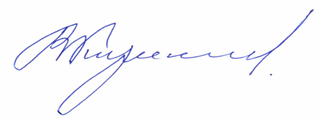 